ПРЕДМЕТ: Одговор на питање поводом конкурсне документације за поступак јавне набавке мале вредностиза услуге осигурања возила редни број 11/2016Предмет јавне набавке: Предмет јавне набавке су услуге осигурања возила. Назив и ознака из општег речника набавки: услуге осигурања возила – 66514110-0.У складу са чланом 63. став 2. и став 3. Закона о јавним набавкама („Службени гласник Републике Србије“, бр. 124/12, 14/15 и 68/15), објављујемо следећи одговор на питање:Питање:Poštovana, Potrebna nam je informacija da li je JN osiguranja vozila za Ministarstvo građevinarstva, saobraćaja i infrastrukture, obuhvaćena centralizovanom javnom nabavkom Uprave za zajedničke poslove?Одговор на питање број 1:Управа за заједничке послове републичких органа је Планом централизованих јавних набавки за 2016. годину, предвидела набавку услуге осигурања возила. До дана 01.04.2016. године,  Управа за заједничке послове републичких органа, није покренула поступак  јавне набавке.С обзиром на наведено Министарство самостално спроведи набавку услуге осигурања возила (обавезног и каско),како би благовремено предупредили наступање проблема регистрације возила. 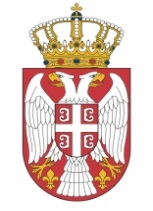 УСЛОВНО!!!                    Република СрбијаМИНИСТАРСТВО ГРАЂЕВИНАРСТВА,Број: 404-02-56/2016-02Датум: 12.04.2016. годинеНемањина 22-26, Београд